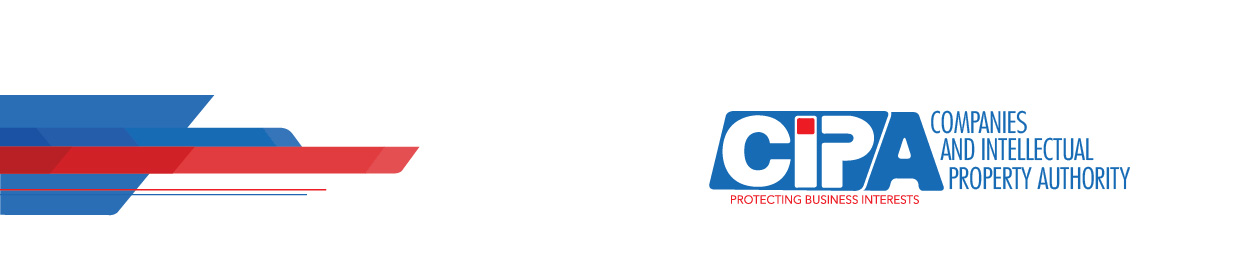 DETAILS OF APPLICANTNames of Applicant: _______________________________________________Type of Applicant (Tick the appropriate/applicable box)    Omang number (for individuals)/Registration number (for organisations):    _______________________________________Age (for individuals only): _________________________________Gender (for individuals only): _______________Do you live with any form of disability?       Yes		No(for individuals only)If yes; 	i) State the type of disability:___________________________________________________ ii) Provide supporting documents Contact detailsPostal Address: ________________________________________________________________Telephone: ___________________________________________________________________Email address: ________________________________________________________________Physical address: __________________________________________________________________________________________________________________________________________Contact Person: _______________________________________________________________Project Leader: ________________________________________________________________Project location (Where the project will be carried out): _______________________________________________________________________________________________________________Project title: ___________________________________________________________________Type of project:_______________________________________________________________Target group: ________________________________________________________________Project duration (maximum 36 months): ____________________________________________Total amount requested (minimum: P10, 000.00; maximum: P1 million): ______________________RELEVANCE OF THE PROPOSED PROJECT TO FUND OBJECTIVESDescribe the proposed project:(5 marks) _____________________________________________________________________________________________________________________________________________________________________________________________________________________________________________________________________________________________________________________________________Outline the objectives of the project. [5 marks]____________________________________________________________________________________________________________________________________________________________________________________________________________________________________________________________________________________________________________________________________________________________________________________________Demonstrate how the proposed project aligns with the LTDF objectives [5 marks]________________________________________________________________________________________________________________________________________________________________________________________________________________________________________________________________________________________________________________
____________________________________________________________________________State the problems/gaps related to the creative industry in Botswana that the project seeks to address. (Provide supporting evidence where applicable) [10 marks]____________________________________________________________________________________________________________________________________________________________________________________________________________________________________________________________________________________________________________________________________________________________________________________________ Provide detailed benefits of the project [5 marks]__________________________________________________________________________________________________________________________________________________________________________________________________________________________________________________________________________________________________________________________________________________________________________________________________________________________________________________________________________________________________________________Clearly outline expected results indicating how these results will be measured. [10 marks]________________________________________________________________________________________________________________________________________________________________________________________________________________________________________________________________________________________________________________________________________________________________________________________________________________________________________________________________________________________________________________________________________________________________________________________________________________________________________________________________________________________________Target GroupClearly describe the target group/beneficiaries of the proposed project. [1 mark]____________________________________________________________________________________________________________________________________________________________________________________________________________________________________Describe the needs and/or challenges faced by the target group and outline how the project will address them. [3 marks]____________________________________________________________________________________________________________________________________________________________________________________________________________________________________________________________________________________________________________________________________________________________________________________________________________________________Describe how the effects/outputs/results/impact of the project will be disseminated to the target group. (This could be through broadcasts, sale of goods, provision of services, donations etc.) [2marks] ____________________________________________________________________________________________________________________________________________________________________________________________________________________________________________________________________________________________________________________________________________________________________________________________ Demonstrate how the project results will benefit the community at large. [3 marks]________________________________________________________________________________________________________________________________________________________________________________________________________________________________________________________________________________________________________________HUMAN RESOURCE CAPACITY FOR THE PROJECTProject Management Demonstrate the Project Leader’s capability and experience to manage projects in the creative industry, or other relevant field. Provide supporting evidence. (Attach CV and other relevant documentation) [7 marks]____________________________________________________________________________________________________________________________________________________________________________________________________________________________________________________________________________________________________________________________________________________________________________________________________________________________________________________________________________________________________________________________________________________________________________________________________________________________________________________________________________________________________________ Provide details of a bookkeeper as per the table below [4 marks]Additional Key Human Resources: Provide a list of other people who will participate in the implementation of the project [8 marks]NB: Show the experience of each person in relation to the role that will be played in the project.  May attach additional information e.g. Curriculum vitae (CV).QUALITY OF APPROACHProvide a detailed Project Work Plan showing the link between the activities, role players, resources needed, estimated costs to each stage of the project, and the expected output/results. [10 marks]NB: Align the project stage to the input (activities and resources) and output. May attach additional informationProvide the Overall Project Timeline showing the point at which each project phase will begin. [2 marks]NB: Sequentially Outline Project stages and their duration, indicating expected start and finish months. * The total duration should be the same as indicated in 1.15. RISKS AND MITIGATION Highlight any foreseen challenges that could affect progress of the project (These challenges could be external or internal) and state the specific measures that will be deployed to mitigate these challenges. [5 marks]NB: Indicate the project challenges as risks and align with its mitigation measures.SUSTAINABILITYDescribe actions and activities that will be used to ensure that the results achieved through this funding of the project will continue to be realized after funding from the LTDF. (This could be revenue generation through sale of goods and services or other fund-raising activities). (Where applicable, provide supporting documents such as letters of intent, contracts to provide products/service etc.) [5 marks]________________________________________________________________________________________________________________________________________________________________________________________________________________________________________________________________________________________________________________________________________________________________________________________________________________________________________________________________________________________________________________________________________________________________________________________________________________________________DETAILED PROJECT BUDGETProject Budget Provide a detailed and realistic budget for the proposed project indicating costs of activities to be carried out (including human resources, equipment, venues, transport, subsistence, service costs etc.) (where possible, provide 3 quotations) [10 marks]** May attach additional information**The total should be equal to the total amount requested in 1.16**NB: Management may request the applicant to adjust the budget Additional Funding/ Applicant’s Contribution In the event that the applicant’s proposed project costs more than the requested amount, please indicate how the deficit will be financed. Please provide the necessary proof/evidence. PREVIOUS AND ONGOING PROJECTS (IF APPLICABLE)This item is not scored; however, it is essential for the applicant to provide a list of all previous and current projects funded by the Botswana Government/other sponsor.NB: May attach additional information.ATTACHMENTS (PLEASE TICK)INSTRUCTIONS TO THE APPLICANTThe applicant must complete all parts of the application form.The responses should be in legible handwriting if they are not typed.All monetary values should be presented in Botswana Pula (BWP).Any attachment should be linked to relevant parts of the application form.Individual (Business name)CompanyGovernmentCollective SocietyParastatalNGO/Trust/AssociationName Academic QualificationsExperience(Number of Years)Permanent or part-timeNew recruitment or continued engagementRemuneration/AllowanceRemuneration/AllowanceRemuneration/AllowanceName Academic QualificationsExperience(Number of Years)Permanent or part-timeNew recruitment or continued engagementMonthly# of Months Total Name Responsibility in this projectAcademic Qualifications(Where applicable)ExperiencePermanent or part-timeNew recruitment or continued engagementRemuneration/AllowanceRemuneration/AllowanceRemuneration/AllowanceName Responsibility in this projectAcademic Qualifications(Where applicable)ExperiencePermanent or part-timeNew recruitment or continued engagementMonthly# of Months Total ProjectPhasePhase Description/Stages of the project Activities to be carried out Person in charge Non-financial Resources needed Financial Resources neededExpected Output/Resultse.t.cProject PhaseDescription of the Project PhaseEstimated duration of the project phase Expected Start (month)Expected End (month)Project ActivityRisk/Challenge   (internal or external)MitigationNo.DescriptionQuantityUnit Price/Rate (BWP) Total (BWP)Human Resources (Refer to 3.1.2 and 3.1.3)(Total of 3.1.2 and 3.1.3)TotalYearProjectDescriptionName of Sponsor Amount (BWP)Project Status etc.Tick (√)Attached documentCertified copy of Identity/Omang, in the case of individual applicants.Curriculum Vitae for the project leader. If applicant is a company, valid tax clearance certificate. If applicant is an entity, attach an official proof that the person signing the declaration of the application is the legal representative of the applicant and is legally authorized to represent the applicant, or letter of authorization for groups.In the case of associations/societies/non-governmental organizations, provide certified copies of registration certificates, constitution for societies, and Board of Directors list/List of Trustees.In the case of government departments, attach a letter from the parent Ministry. In the case of a parastatal, provide a copy of the establishing instrument and list of board members.In the case of PWDs provide Disability Card. Endorsement and recommendation letters (if any).Reference letters from previous sponsors (where applicable).Economic Diversification Drive certificate (if available).Any other information that may support your application.